Pielikums Nr. 1Madonas novada pašvaldības domes27.04.2023. lēmumam Nr. 209(protokols Nr. 5, 5. p.) Zemes vienību ar kadastra apzīmējumiem 7001 001 1354 un 7001 001 1347 apvienošanas shēma*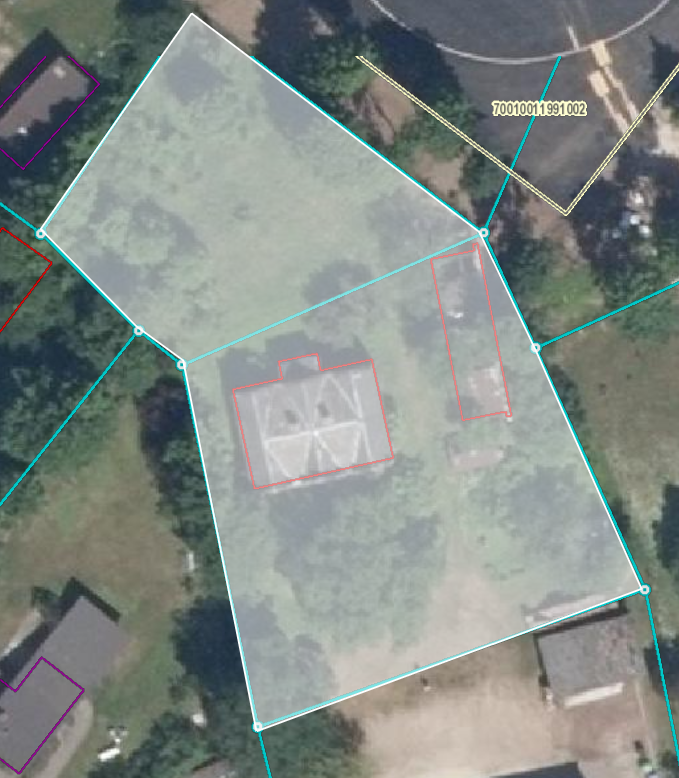 Datu avots https://www.lvmgeo.lv/kartes (Dati no VZD, LGIA, SIA “Karšu izdevniecība Jāņa Sēta) 2022. gada informācija *Shēmā norādītās platības tiks precizētas veicot zemes vienību kadastrālo uzmērīšanu.      Projektētā zemes vienība   Zemes vienību esošā robeža